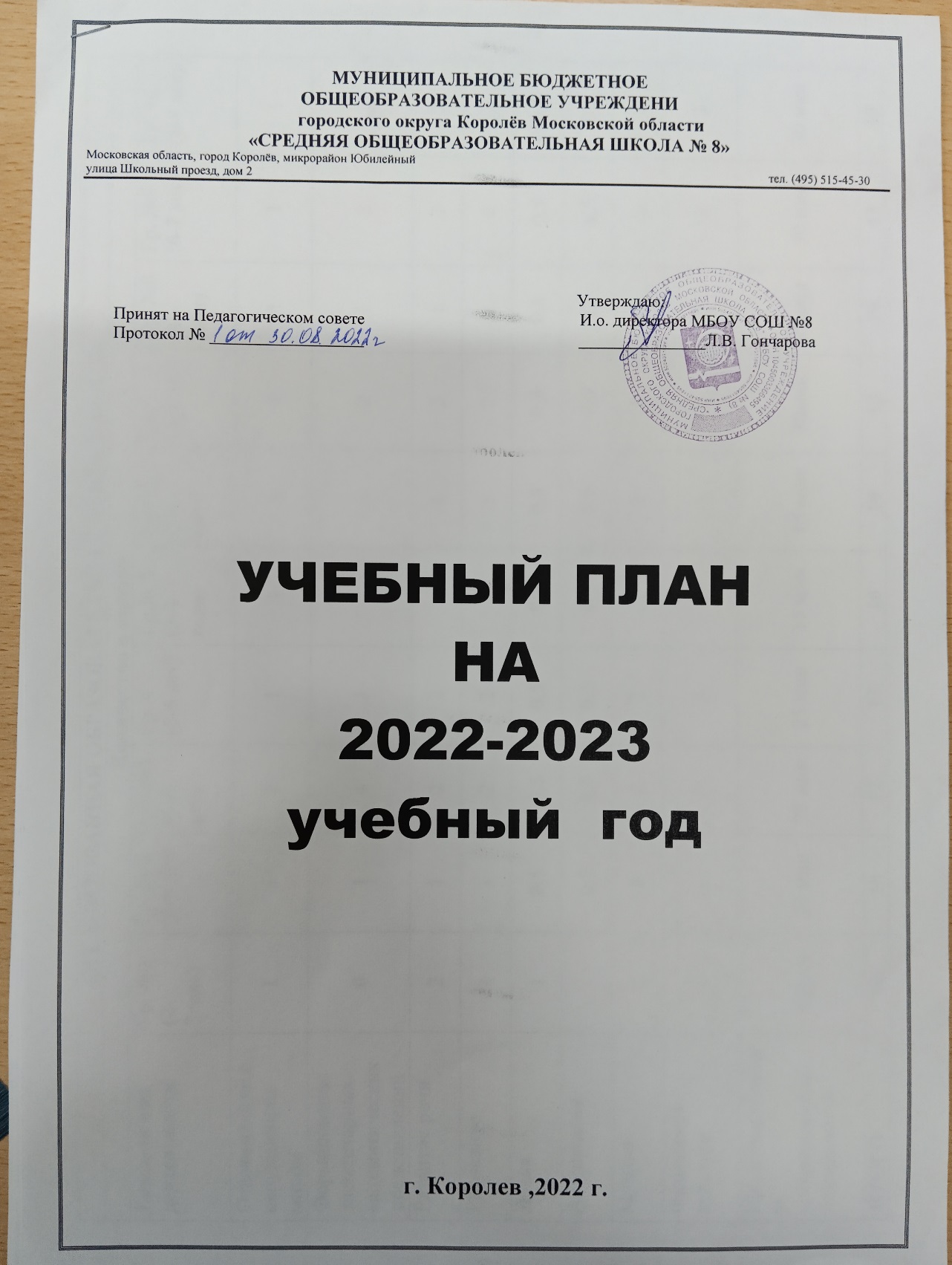                                                         ОРАЗОВАТЕЛЬНАЯ ДЕЯТЕЛЬНОСТЬ В ХОДЕ РЕЖИМНЫХ МОМЕНТОВ	                                                      САМОСТОЯТЕЛЬНАЯ ДЕЯТЕЛЬНОСТЬ ДЕТЕЙ                    Учебный  план подготовительной   группы  № 7,9,10  (6-7 лет)        Учебный  план младшей  группы  №5,6   (3-4 года)                                  Учебный  план старшей группы № 3,4 ( 5-6 лет)Учебный    план    второй группы раннего возраста № 1( 2-3 года)   Учебный  план средней  группы   № 2,8   (4-5 лет)                                          ОРГАНИЗОВАННАЯ ОБРАЗОВАТЕЛЬНАЯ ДЕЯТЕЛЬНОСТЬ                                          ОРГАНИЗОВАННАЯ ОБРАЗОВАТЕЛЬНАЯ ДЕЯТЕЛЬНОСТЬ                                          ОРГАНИЗОВАННАЯ ОБРАЗОВАТЕЛЬНАЯ ДЕЯТЕЛЬНОСТЬ                                          ОРГАНИЗОВАННАЯ ОБРАЗОВАТЕЛЬНАЯ ДЕЯТЕЛЬНОСТЬ                                          ОРГАНИЗОВАННАЯ ОБРАЗОВАТЕЛЬНАЯ ДЕЯТЕЛЬНОСТЬ                                          ОРГАНИЗОВАННАЯ ОБРАЗОВАТЕЛЬНАЯ ДЕЯТЕЛЬНОСТЬ                                          ОРГАНИЗОВАННАЯ ОБРАЗОВАТЕЛЬНАЯ ДЕЯТЕЛЬНОСТЬ                                          ОРГАНИЗОВАННАЯ ОБРАЗОВАТЕЛЬНАЯ ДЕЯТЕЛЬНОСТЬ                                          ОРГАНИЗОВАННАЯ ОБРАЗОВАТЕЛЬНАЯ ДЕЯТЕЛЬНОСТЬ                                          ОРГАНИЗОВАННАЯ ОБРАЗОВАТЕЛЬНАЯ ДЕЯТЕЛЬНОСТЬ                                          ОРГАНИЗОВАННАЯ ОБРАЗОВАТЕЛЬНАЯ ДЕЯТЕЛЬНОСТЬ                                                                                 Количество в неделю                                                                                 Количество в неделю                                                                                 Количество в неделю                                                                                 Количество в неделю                                                                                 Количество в неделю                                                                                 Количество в неделю                                                                                 Количество в неделю                                                                                 Количество в неделю                                                                                 Количество в неделю                                                                                 Количество в неделю                                                                                 Количество в неделюБазовый вид деятельностиГр. №1(2-3года)Гр. № 2(4-5 лет)Гр. №3(5-6 лет)Гр. 4(5-6 лет)Гр.№ 5(3-4 года)Гр.№6(3-4 года)Гр.7(6-7 лет)Гр. №8(4-5лет)Гр. №9(6-7 лет)Гр. 10(6-7 лет)Ознакомление с окружающим миром1111111111Формирование элементарных математических представлений 0111112122Развитие речи2122112122Рисование1122112122Лепка10,50,50,50,50,50,50,50,50,5Аппликация-0,50,50,50,50,50,50,50,50,5Музыка2222222222Физическая культура 3333333333Продолжительность организованной деятельности 10мин20 мин25 мин25 мин15 мин15 мин30мин20мин30 мин30 минИТОГО10101213101013101313Утренняя гимнастикаежедневноежедневноежедневноежедневноежедневноежедневноежедневноежедневноежедневноежедневноГигиенические процедурыежедневноежедневноежедневноежедневноежедневноежедневноежедневноежедневноежедневноежедневноСитуативные беседы при проведении режимных моментовежедневноежедневноежедневноежедневноежедневноежедневноежедневноежедневноежедневноежедневноЧтение художественной литература и фольклораежедневноежедневноежедневноежедневноежедневноежедневноежедневноежедневноежедневноежедневноДежурстваежедневноежедневноежедневноежедневноежедневноежедневноежедневноежедневноежедневноежедневноПрогулкиежедневноежедневноежедневноежедневноежедневноежедневноежедневноежедневноежедневноежедневноИгра ( сюжетно- ролевые, театрализованные, дидактические)ежедневноежедневноежедневноежедневноежедневноежедневноежедневноежедневноежедневноежедневноКонструктивно- модельная деятельностьежедневноежедневноежедневноежедневноежедневноежедневноежедневноежедневноежедневноежедневноСамостоятельная деятельность детей в уголках развитияежедневноежедневноежедневноежедневноежедневноежедневноежедневноежедневноежедневноежедневно                                                          Общий объем самостоятельной деятельности детей составляет не менее 3-4 часов в день                                                          Общий объем самостоятельной деятельности детей составляет не менее 3-4 часов в день                                                          Общий объем самостоятельной деятельности детей составляет не менее 3-4 часов в день                                                          Общий объем самостоятельной деятельности детей составляет не менее 3-4 часов в день                                                          Общий объем самостоятельной деятельности детей составляет не менее 3-4 часов в день                                                          Общий объем самостоятельной деятельности детей составляет не менее 3-4 часов в день                                                          Общий объем самостоятельной деятельности детей составляет не менее 3-4 часов в день                                                          Общий объем самостоятельной деятельности детей составляет не менее 3-4 часов в день                                                          Общий объем самостоятельной деятельности детей составляет не менее 3-4 часов в день                                                          Общий объем самостоятельной деятельности детей составляет не менее 3-4 часов в день                                                          Общий объем самостоятельной деятельности детей составляет не менее 3-4 часов в деньОбразовательные области ивиды организованной образовательной деятельностиВремя(минут)КоличествоКоличествоВремя в год( час)Образовательные области ивиды организованной образовательной деятельностиВремя(минут)В неделюВ годВремя в год( час)1ФИЗИЧЕСКОЕ РАЗВИТИЕ3108541.1Физическая культура в помещении303108542ПОЗНАВАТЕЛЬНОЕ РАЗВИТИЕ 3108542.1Познавательно-исследовательская ипродуктивная деятельность (конструирование, ручной труд)                     ежедневно                     ежедневно                     ежедневно                     ежедневно2.2Формирование целостной картины мира (приобщение к социально культурным ценностям, ознакомление с природой)30136182.3Формирование элементарных математических представлений30272    363.РЕЧЕВОЕ РАЗВИТИЕ2   72    36Развитие речи30272 36Чтение художественной литературыЕжедневноЕжедневноЕжедневноЕжедневно4.СОЦИАЛЬНО-КОММУНИКАТИВНОЕ РАЗВИТИЕОсуществляется  в ходе взаимодействия педагога с детьми при проведении режимных моментов, самостоятельной деятельности детей, взаимодействия с  семьями воспитанников и интеграции образовательных областейОсуществляется  в ходе взаимодействия педагога с детьми при проведении режимных моментов, самостоятельной деятельности детей, взаимодействия с  семьями воспитанников и интеграции образовательных областейОсуществляется  в ходе взаимодействия педагога с детьми при проведении режимных моментов, самостоятельной деятельности детей, взаимодействия с  семьями воспитанников и интеграции образовательных областейОсуществляется  в ходе взаимодействия педагога с детьми при проведении режимных моментов, самостоятельной деятельности детей, взаимодействия с  семьями воспитанников и интеграции образовательных областей4.СоциализацияОсуществляется  в ходе взаимодействия педагога с детьми при проведении режимных моментов, самостоятельной деятельности детей, взаимодействия с  семьями воспитанников и интеграции образовательных областейОсуществляется  в ходе взаимодействия педагога с детьми при проведении режимных моментов, самостоятельной деятельности детей, взаимодействия с  семьями воспитанников и интеграции образовательных областейОсуществляется  в ходе взаимодействия педагога с детьми при проведении режимных моментов, самостоятельной деятельности детей, взаимодействия с  семьями воспитанников и интеграции образовательных областейОсуществляется  в ходе взаимодействия педагога с детьми при проведении режимных моментов, самостоятельной деятельности детей, взаимодействия с  семьями воспитанников и интеграции образовательных областей4.Самообслуживание,  самостоятельность, трудовое воспитаниеОсуществляется  в ходе взаимодействия педагога с детьми при проведении режимных моментов, самостоятельной деятельности детей, взаимодействия с  семьями воспитанников и интеграции образовательных областейОсуществляется  в ходе взаимодействия педагога с детьми при проведении режимных моментов, самостоятельной деятельности детей, взаимодействия с  семьями воспитанников и интеграции образовательных областейОсуществляется  в ходе взаимодействия педагога с детьми при проведении режимных моментов, самостоятельной деятельности детей, взаимодействия с  семьями воспитанников и интеграции образовательных областейОсуществляется  в ходе взаимодействия педагога с детьми при проведении режимных моментов, самостоятельной деятельности детей, взаимодействия с  семьями воспитанников и интеграции образовательных областей4.Формирование основ безопасности Осуществляется  в ходе взаимодействия педагога с детьми при проведении режимных моментов, самостоятельной деятельности детей, взаимодействия с  семьями воспитанников и интеграции образовательных областейОсуществляется  в ходе взаимодействия педагога с детьми при проведении режимных моментов, самостоятельной деятельности детей, взаимодействия с  семьями воспитанников и интеграции образовательных областейОсуществляется  в ходе взаимодействия педагога с детьми при проведении режимных моментов, самостоятельной деятельности детей, взаимодействия с  семьями воспитанников и интеграции образовательных областейОсуществляется  в ходе взаимодействия педагога с детьми при проведении режимных моментов, самостоятельной деятельности детей, взаимодействия с  семьями воспитанников и интеграции образовательных областей5.ХУДОЖЕСТВЕННО_ЭСТЕТИЧЕСКОЕ РАЗВИТИЕ      5180905.Музыка30272365.Рисование30272365.Лепка / аппликация300,5+0,53618ИТОГО:ИТОГО:13468234Вариативная частьВариативная частьВариативная частьВариативная частьВариативная частьВариативная частьДополнительная общеразвивающая программаДополнительная общеразвивающая программа113618Всего видов дополнительной образовательной деятельности Всего видов дополнительной образовательной деятельности 13618Всего в годВсего в год14474252Образовательные области ивиды организованной образовательной деятельностиВремя(минут)КоличествоКоличествоВремя в год( час)Образовательные области ивиды организованной образовательной деятельностиВремя(минут)В неделюВ годВремя в год( час)1ФИЗИЧЕСКОЕ РАЗВИТИЕ3108   271.1Физическая культура в помещении153108272ПОЗНАВАТЕЛЬНОЕ РАЗВИТИЕ 272182.1Познавательно-исследовательская ипродуктивная деятельность (конструирование, ручной труд)                     ежедневно                     ежедневно                     ежедневно                     ежедневно2.2Формирование целостной картины мира (приобщение к социально культурным ценностям, ознакомление с природой)1513692.3Формирование элементарных математических представлений15136   93.РЕЧЕВОЕ РАЗВИТИЕ1    369Развитие речи151369Чтение художественной литературыЕжедневноЕжедневноЕжедневноЕжедневно4.СОЦИАЛЬНО-КОММУНИКАТИВНОЕ РАЗВИТИЕОсуществляется  в ходе взаимодействия педагога с детьми при проведении режимных моментов, самостоятельной деятельности детей, взаимодействия с  семьями воспитанников и интеграции образовательных областейОсуществляется  в ходе взаимодействия педагога с детьми при проведении режимных моментов, самостоятельной деятельности детей, взаимодействия с  семьями воспитанников и интеграции образовательных областейОсуществляется  в ходе взаимодействия педагога с детьми при проведении режимных моментов, самостоятельной деятельности детей, взаимодействия с  семьями воспитанников и интеграции образовательных областейОсуществляется  в ходе взаимодействия педагога с детьми при проведении режимных моментов, самостоятельной деятельности детей, взаимодействия с  семьями воспитанников и интеграции образовательных областей4.СоциализацияОсуществляется  в ходе взаимодействия педагога с детьми при проведении режимных моментов, самостоятельной деятельности детей, взаимодействия с  семьями воспитанников и интеграции образовательных областейОсуществляется  в ходе взаимодействия педагога с детьми при проведении режимных моментов, самостоятельной деятельности детей, взаимодействия с  семьями воспитанников и интеграции образовательных областейОсуществляется  в ходе взаимодействия педагога с детьми при проведении режимных моментов, самостоятельной деятельности детей, взаимодействия с  семьями воспитанников и интеграции образовательных областейОсуществляется  в ходе взаимодействия педагога с детьми при проведении режимных моментов, самостоятельной деятельности детей, взаимодействия с  семьями воспитанников и интеграции образовательных областей4.Самообслуживание,  самостоятельность, трудовое воспитаниеОсуществляется  в ходе взаимодействия педагога с детьми при проведении режимных моментов, самостоятельной деятельности детей, взаимодействия с  семьями воспитанников и интеграции образовательных областейОсуществляется  в ходе взаимодействия педагога с детьми при проведении режимных моментов, самостоятельной деятельности детей, взаимодействия с  семьями воспитанников и интеграции образовательных областейОсуществляется  в ходе взаимодействия педагога с детьми при проведении режимных моментов, самостоятельной деятельности детей, взаимодействия с  семьями воспитанников и интеграции образовательных областейОсуществляется  в ходе взаимодействия педагога с детьми при проведении режимных моментов, самостоятельной деятельности детей, взаимодействия с  семьями воспитанников и интеграции образовательных областей4.Формирование основ безопасности Осуществляется  в ходе взаимодействия педагога с детьми при проведении режимных моментов, самостоятельной деятельности детей, взаимодействия с  семьями воспитанников и интеграции образовательных областейОсуществляется  в ходе взаимодействия педагога с детьми при проведении режимных моментов, самостоятельной деятельности детей, взаимодействия с  семьями воспитанников и интеграции образовательных областейОсуществляется  в ходе взаимодействия педагога с детьми при проведении режимных моментов, самостоятельной деятельности детей, взаимодействия с  семьями воспитанников и интеграции образовательных областейОсуществляется  в ходе взаимодействия педагога с детьми при проведении режимных моментов, самостоятельной деятельности детей, взаимодействия с  семьями воспитанников и интеграции образовательных областей5.ХУДОЖЕСТВЕННО_ЭСТЕТИЧЕСКОЕ РАЗВИТИЕ       4144365.Музыка15272185.Рисование1513695.Лепка / аппликация150,5+0,5369ИТОГО:ИТОГО:1036090Вариативная частьВариативная частьВариативная частьВариативная частьВариативная частьВариативная частьДополнительная общеразвивающая программа Дополнительная общеразвивающая программа 151369Всего видов дополнительной образовательной деятельности Всего видов дополнительной образовательной деятельности 1369Всего в годВсего в год1139699Образовательные области ивиды организованной образовательной деятельностиВремя(минут)КоличествоКоличествоВремя в год( час)Образовательные области ивиды организованной образовательной деятельностиВремя(минут)  в неделюв годВремя в год( час)1ФИЗИЧЕСКОЕ РАЗВИТИЕ3108451.1Физическая культура в помещении253108452ПОЗНАВАТЕЛЬНОЕ РАЗВИТИЕ272302.1Познавательно-исследовательская ипродуктивная деятельность (конструирование, ручной труд)ежедневноежедневноежедневноежедневно2.2Формирование целостной картины мира (приобщение к социально культурным ценностям, ознакомление с природой)25136152.3Формирование элементарных математических представлений2513615РЕЧЕВОЕ РАЗВИТИЕ27230Развитие речи2527230Чтение художественной литературыЕжедневноЕжедневноЕжедневноЕжедневно4.СОЦИАЛЬНО-КОММУНИКАТИВНОЕ РАЗВИТИЕОсуществляется  в ходе взаимодействия педагога с детьми при проведении режимных моментов, самостоятельной деятельности детей, взаимодействия с  семьями воспитанников и интеграции образовательных областейОсуществляется  в ходе взаимодействия педагога с детьми при проведении режимных моментов, самостоятельной деятельности детей, взаимодействия с  семьями воспитанников и интеграции образовательных областейОсуществляется  в ходе взаимодействия педагога с детьми при проведении режимных моментов, самостоятельной деятельности детей, взаимодействия с  семьями воспитанников и интеграции образовательных областейОсуществляется  в ходе взаимодействия педагога с детьми при проведении режимных моментов, самостоятельной деятельности детей, взаимодействия с  семьями воспитанников и интеграции образовательных областей4.СоциализацияОсуществляется  в ходе взаимодействия педагога с детьми при проведении режимных моментов, самостоятельной деятельности детей, взаимодействия с  семьями воспитанников и интеграции образовательных областейОсуществляется  в ходе взаимодействия педагога с детьми при проведении режимных моментов, самостоятельной деятельности детей, взаимодействия с  семьями воспитанников и интеграции образовательных областейОсуществляется  в ходе взаимодействия педагога с детьми при проведении режимных моментов, самостоятельной деятельности детей, взаимодействия с  семьями воспитанников и интеграции образовательных областейОсуществляется  в ходе взаимодействия педагога с детьми при проведении режимных моментов, самостоятельной деятельности детей, взаимодействия с  семьями воспитанников и интеграции образовательных областей4.Самообслуживание,  самостоятельность, трудовое воспитаниеОсуществляется  в ходе взаимодействия педагога с детьми при проведении режимных моментов, самостоятельной деятельности детей, взаимодействия с  семьями воспитанников и интеграции образовательных областейОсуществляется  в ходе взаимодействия педагога с детьми при проведении режимных моментов, самостоятельной деятельности детей, взаимодействия с  семьями воспитанников и интеграции образовательных областейОсуществляется  в ходе взаимодействия педагога с детьми при проведении режимных моментов, самостоятельной деятельности детей, взаимодействия с  семьями воспитанников и интеграции образовательных областейОсуществляется  в ходе взаимодействия педагога с детьми при проведении режимных моментов, самостоятельной деятельности детей, взаимодействия с  семьями воспитанников и интеграции образовательных областей4.Формирование основ безопасностиОсуществляется  в ходе взаимодействия педагога с детьми при проведении режимных моментов, самостоятельной деятельности детей, взаимодействия с  семьями воспитанников и интеграции образовательных областейОсуществляется  в ходе взаимодействия педагога с детьми при проведении режимных моментов, самостоятельной деятельности детей, взаимодействия с  семьями воспитанников и интеграции образовательных областейОсуществляется  в ходе взаимодействия педагога с детьми при проведении режимных моментов, самостоятельной деятельности детей, взаимодействия с  семьями воспитанников и интеграции образовательных областейОсуществляется  в ходе взаимодействия педагога с детьми при проведении режимных моментов, самостоятельной деятельности детей, взаимодействия с  семьями воспитанников и интеграции образовательных областей5.ХУДОЖЕСТВЕННО-ЭСТЕТИЧЕСКОЕ РАЗВИТИЕ5180        755.Музыка25272305.Рисование25272305.Лепка / аппликация250,5+0,53615ИТОГО:ИТОГО:12432180Вариативная частьВариативная частьВариативная частьВариативная частьВариативная частьВариативная частьДополнительная общеразвивающая программаДополнительная общеразвивающая программа2513615Всего видов дополнительной образовательной деятельностиВсего видов дополнительной образовательной деятельности13615Всего в годВсего в год13468195Образовательные области ивиды организованной образовательной деятельностиВремя(минут)КоличествоКоличествоВремя в год( час)Образовательные области ивиды организованной образовательной деятельностиВремя(минут)  в неделюв год1ФИЗИЧЕСКОЕ РАЗВИТИЕ3108181.1Физическая культура в помещении103108182ПОЗНАВАТЕЛЬНОЕ РАЗВИТИЕ13662.1Познавательно-исследовательская ипродуктивная деятельность (конструирование, ручной труд)ежедневноежедневноежедневноежедневно2.2Формирование целостной картины мира (приобщение к социально культурным ценностям, ознакомление с природой)101366РЕЧЕВОЕ РАЗВИТИЕ27212Развитие речи1027612Чтение художественной литературыЕжедневноЕжедневноЕжедневноЕжедневно4.СОЦИАЛЬНО-КОММУНИКАТИВНОЕ РАЗВИТИЕОсуществляется  в ходе взаимодействия педагога с детьми при проведении режимных моментов, самостоятельной деятельности детей, взаимодействия с  семьями воспитанников и интеграции образовательных областейОсуществляется  в ходе взаимодействия педагога с детьми при проведении режимных моментов, самостоятельной деятельности детей, взаимодействия с  семьями воспитанников и интеграции образовательных областейОсуществляется  в ходе взаимодействия педагога с детьми при проведении режимных моментов, самостоятельной деятельности детей, взаимодействия с  семьями воспитанников и интеграции образовательных областейОсуществляется  в ходе взаимодействия педагога с детьми при проведении режимных моментов, самостоятельной деятельности детей, взаимодействия с  семьями воспитанников и интеграции образовательных областей4.СоциализацияОсуществляется  в ходе взаимодействия педагога с детьми при проведении режимных моментов, самостоятельной деятельности детей, взаимодействия с  семьями воспитанников и интеграции образовательных областейОсуществляется  в ходе взаимодействия педагога с детьми при проведении режимных моментов, самостоятельной деятельности детей, взаимодействия с  семьями воспитанников и интеграции образовательных областейОсуществляется  в ходе взаимодействия педагога с детьми при проведении режимных моментов, самостоятельной деятельности детей, взаимодействия с  семьями воспитанников и интеграции образовательных областейОсуществляется  в ходе взаимодействия педагога с детьми при проведении режимных моментов, самостоятельной деятельности детей, взаимодействия с  семьями воспитанников и интеграции образовательных областей4.Самообслуживание,  самостоятельность, трудовое воспитаниеОсуществляется  в ходе взаимодействия педагога с детьми при проведении режимных моментов, самостоятельной деятельности детей, взаимодействия с  семьями воспитанников и интеграции образовательных областейОсуществляется  в ходе взаимодействия педагога с детьми при проведении режимных моментов, самостоятельной деятельности детей, взаимодействия с  семьями воспитанников и интеграции образовательных областейОсуществляется  в ходе взаимодействия педагога с детьми при проведении режимных моментов, самостоятельной деятельности детей, взаимодействия с  семьями воспитанников и интеграции образовательных областейОсуществляется  в ходе взаимодействия педагога с детьми при проведении режимных моментов, самостоятельной деятельности детей, взаимодействия с  семьями воспитанников и интеграции образовательных областей4.Формирование основ безопасностиОсуществляется  в ходе взаимодействия педагога с детьми при проведении режимных моментов, самостоятельной деятельности детей, взаимодействия с  семьями воспитанников и интеграции образовательных областейОсуществляется  в ходе взаимодействия педагога с детьми при проведении режимных моментов, самостоятельной деятельности детей, взаимодействия с  семьями воспитанников и интеграции образовательных областейОсуществляется  в ходе взаимодействия педагога с детьми при проведении режимных моментов, самостоятельной деятельности детей, взаимодействия с  семьями воспитанников и интеграции образовательных областейОсуществляется  в ходе взаимодействия педагога с детьми при проведении режимных моментов, самостоятельной деятельности детей, взаимодействия с  семьями воспитанников и интеграции образовательных областей5.ХУДОЖЕСТВЕННО-ЭСТЕТИЧЕСКОЕ РАЗВИТИЕ5180       305.Музыка10272125.Рисование10272125.Лепка 10136        6ИТОГО:ИТОГО:10  39666Всего в годВсего в год1039666Образовательные области ивиды организованной образовательной деятельностиВремя(минут)КоличествоКоличествоВремя в год( час)Образовательные области ивиды организованной образовательной деятельностиВремя(минут)  в неделюв год1ФИЗИЧЕСКОЕ РАЗВИТИЕ3108361.1Физическая культура в помещении203108362ПОЗНАВАТЕЛЬНОЕ РАЗВИТИЕ272242.1Познавательно-исследовательская ипродуктивная деятельность (конструирование, ручной труд)ежедневноежедневноежедневноежедневно2.2Формирование целостной картины мира (приобщение к социально культурным ценностям, ознакомление с природой)20136122.3Формирование элементарных математических представлений20136123.РЕЧЕВОЕ РАЗВИТИЕ13612Развитие речи2013612Чтение художественной литературыЕжедневноЕжедневноЕжедневноЕжедневно4.СОЦИАЛЬНО-КОММУНИКАТИВНОЕ РАЗВИТИЕОсуществляется  в ходе взаимодействия педагога с детьми при проведении режимных моментов, самостоятельной деятельности детей, взаимодействия с  семьями воспитанников и интеграции образовательных областейОсуществляется  в ходе взаимодействия педагога с детьми при проведении режимных моментов, самостоятельной деятельности детей, взаимодействия с  семьями воспитанников и интеграции образовательных областейОсуществляется  в ходе взаимодействия педагога с детьми при проведении режимных моментов, самостоятельной деятельности детей, взаимодействия с  семьями воспитанников и интеграции образовательных областейОсуществляется  в ходе взаимодействия педагога с детьми при проведении режимных моментов, самостоятельной деятельности детей, взаимодействия с  семьями воспитанников и интеграции образовательных областей4.СоциализацияОсуществляется  в ходе взаимодействия педагога с детьми при проведении режимных моментов, самостоятельной деятельности детей, взаимодействия с  семьями воспитанников и интеграции образовательных областейОсуществляется  в ходе взаимодействия педагога с детьми при проведении режимных моментов, самостоятельной деятельности детей, взаимодействия с  семьями воспитанников и интеграции образовательных областейОсуществляется  в ходе взаимодействия педагога с детьми при проведении режимных моментов, самостоятельной деятельности детей, взаимодействия с  семьями воспитанников и интеграции образовательных областейОсуществляется  в ходе взаимодействия педагога с детьми при проведении режимных моментов, самостоятельной деятельности детей, взаимодействия с  семьями воспитанников и интеграции образовательных областей4.Самообслуживание,  самостоятельность, трудовое воспитаниеОсуществляется  в ходе взаимодействия педагога с детьми при проведении режимных моментов, самостоятельной деятельности детей, взаимодействия с  семьями воспитанников и интеграции образовательных областейОсуществляется  в ходе взаимодействия педагога с детьми при проведении режимных моментов, самостоятельной деятельности детей, взаимодействия с  семьями воспитанников и интеграции образовательных областейОсуществляется  в ходе взаимодействия педагога с детьми при проведении режимных моментов, самостоятельной деятельности детей, взаимодействия с  семьями воспитанников и интеграции образовательных областейОсуществляется  в ходе взаимодействия педагога с детьми при проведении режимных моментов, самостоятельной деятельности детей, взаимодействия с  семьями воспитанников и интеграции образовательных областей4.Формирование основ безопасностиОсуществляется  в ходе взаимодействия педагога с детьми при проведении режимных моментов, самостоятельной деятельности детей, взаимодействия с  семьями воспитанников и интеграции образовательных областейОсуществляется  в ходе взаимодействия педагога с детьми при проведении режимных моментов, самостоятельной деятельности детей, взаимодействия с  семьями воспитанников и интеграции образовательных областейОсуществляется  в ходе взаимодействия педагога с детьми при проведении режимных моментов, самостоятельной деятельности детей, взаимодействия с  семьями воспитанников и интеграции образовательных областейОсуществляется  в ходе взаимодействия педагога с детьми при проведении режимных моментов, самостоятельной деятельности детей, взаимодействия с  семьями воспитанников и интеграции образовательных областей5.ХУДОЖЕСТВЕННО-ЭСТЕТИЧЕСКОЕ РАЗВИТИЕ4144485.Музыка20272245.Рисование20136125.Лепка / аппликация200,5/0,53612ИТОГО:ИТОГО:10   360120Вариативная частьВариативная частьВариативная частьВариативная частьВариативная частьВариативная частьДополнительная общеразвивающая программаДополнительная общеразвивающая программа2013612Всего дополнительной образовательной деятельностиВсего дополнительной образовательной деятельности13612Всего в годВсего в год11   396132